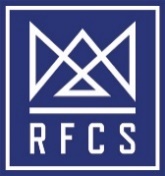 Job Description – 007 Updated 043021Bar BackWe are looking for two (2) experienced, observant, efficient Bar Backs who can work with other staff members to ensure that Royal Foundry customers receive prompt, seamless service. The Bar Back will assist in cleaning the bar, preparing garnishes, ensuring the bar is well stocked with napkins, straws, glassware, garnishes, and all other necessities, and taking on other duties to support the Bartender and ensure that the bar operates smoothly. To be a successful Bar Back, you should be passionate about working as part of a team to deliver excellent drinks and service to customers. You should be efficient, reliable, and perceptive with excellent communication and time management skills, focused on providing the best possible service in a fast-paced environment.Responsibilities and Duties:Assisting with opening and closing duties, such restocking the bar with garnishes, straws, and napkins, ensuring that Bartenders have clean towels, glassware, etc.Ensuring bar is well-stocked with ice and liquor.Checking taps, soda dispensers and small appliances to confirm that they are working properly, assist management with repairs as needed.Keeping the bar clean by wiping down surfaces, sweeping and mopping, removing soiled glassware, scrubbing coolers and storage areas, and emptying trash receptacles.Learning about menu items and memorizing cocktail recipes.Taking orders, bussing tables, opening tabs, and processing payments especially during peak hours.Speaking to customers, answering questions, handling complaints and relaying that information to the manager onsite.Maintain records and report levels of usage to assist in reordering process and ensuring that delivered items are stored properly.Clear and wash glassware from guest tables.Other duties will include assisting with ringing food orders for our on-site food truck, Brixton’s British Pub Grub.Qualifications:Prior experience as barback at a higher volume bar is preferred. Experience working in a retail environment and/or interacting directly with customers required.Must have digital and technical literacy to operate and manage our payment systems. We use Square and Touch Bistro.Must have a friendly, welcoming personality that can represent our brand in an authentic manner.Must be consumer-centric and add to the overall customer experience so that when our guests leave, they have only great things to say about their time at Royal Foundry.Observant and thorough.Responsible, punctual. If you can’t make a shift, proactively communicate and use our scheduling app to swap shifts. Ability to meet physical and scheduling demands of the position, including, walking, standing, or lifting heavy items for extended periods and working nights, weekends, and holidays.Driver’s License and vehicle preferred. Must be able to get yourself to and from work on time.Job Type:Part-time, Thursday and Friday after 4pm, weekends after 12pm.Required work authorization:United StatesIf interested in this position, please email us your resume to royalfoundrycraftspirits@gmail.com along with a short summary of why you want to join our team and your qualifications.